２年英語１学期末テスト（PR1～3　教p.7-31）	  2023.6.27※ １番〜４番はリスニングテストです。１〜３番はＣＤで、４番は先生が各教室で読み上げます。※ まぎらわしい文字や、薄い・汚いなど採点者が読めない文字は、減点します。１、（リスニング問題）(1)〜(5)の英文を聞いて、内容に合う週末の予定を、下の絵のア〜オから１つずつ選び、記号で答えなさい。（思･各２点）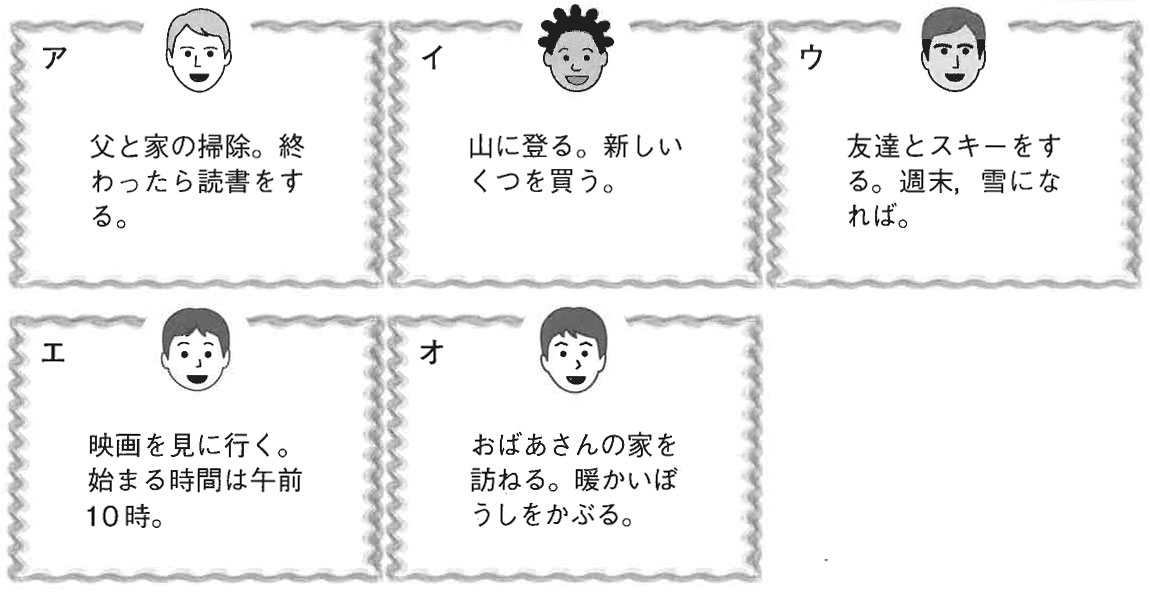 ２、（リスニング問題）日曜日の夜、ユキとホセが電話で今週の祭りに行く日を決めています。対話を聞いて、内容に合うものをア〜キから４つ選び、記号で答えなさい。										（思･各２点･順不同）　ア　ユキは火曜日には祭りに行けない。		イ　ホセは火曜日に別の予定がある。　ウ　ホセは月曜日に家族で食事をする。		エ ホセは水曜日は都合が悪い。　オ ユキは毎週水曜日に母親を手伝う。		カ 週末は晴れそうだ。　キ ２人は金曜日に祭りに行くことになった。３、（リスニング問題）短い英文を聞いて、聞き取った英語を書きなさい。（思･各２点）　　　I (1)　　　　　 a beaver did it.　You don't (2)　　　　　 to worry.４、（リスニング問題）先生が英語で質問しますので、自分について英語で答えなさい。会話テスト代わりなので、単語のつづりミスは減点しません。heを「ヒー」とするなど、英語の発音をカタカナで書いて回答してもかまいません。（思･２点）５、次のようなとき、英語ではどのように言いますか。正しいものを1つずつ選び、記号で答えなさい。								（知･各２）友人に明日の予定を聞かれて、「特にない」と答えるとき	ア My pleasure.  　　イ Nothing special.　  　ウ Keep in touch.小さな子どもに「ここで泳いではいけないよ」と注意するとき	ア You mustn't swim here.  　　　イ You have to swim here. 　  ウ You can swim here.「午後は雨が降りそうだ」と伝えるとき。	ア It's raining in the afternoon.  　　イ It was rainy in the afternoon. 　  ウ It's going to rain in the afternoon.６、正しい英文になるように、（　　）に入る適切な語句を１つずつ選び、記号で答えなさい。										　　　（知･各２）(1)　I'll (     ) a soccer game at the stadium tomorrow.(2)　I want (     ) the tennis game on TV this evening.(3)　We went to the park.  We enjoyed (     ) birds there.(4)　After dinner, he goes to his room and (     ) TV every day.７、次の英文は、接続詞thatが省略されています。どこに入るべきか、記号で答えなさい。										　　　（知･２点）	　I  hope  it'll  be  clear  on  that  day.　　　  ア      イ      ウ   エ       オ     カ      キ８、日本語の意味の英文になるよう（　　）内の語句を並べかえ、「アイウエオ」のように記号で答えなさい。なお、文頭に来る文字も小文字にしてあります。　　（知･各２･ラ）　(1)　あなたが電話をくれたとき、私は映画を見ていました。		（ ア I was  イ called me,  ウ was  エ you  オ when ）watching a movie.　(2)　もし晴れなら、海に行こうと思っています。			（ アit's  イ go to the beach  ウ sunny,  エ if  オ I'm going to ）.９、日本語に合う内容の英文になるよう、与えられた文字で始まる英語１語を書きなさい。ただし、与えられた文字も書くこと。				（知･各２･ラ）　・彼女はなんて言ったの？　　　−−− 何も言わなかったんだ。			　What did she say?　　　　−−− She (1) s　　　 nothing.　・ところで、あれどうなってる？		By the (2) w　　 , how is it going?　・あなたはいい先生になるでしょう。	You (3) w　 　 be a good teacher.　・君ならやれるよ。　　−−− ベストを尽くします！				I know you can do it.　　　−−− I'll do my (4) b　 　.　・このテスト、僕たちには難しすぎます！	This test is too (5) d　    　 for us!　・私は、英語は大切だと思います。		I think (6) t　　　 English is important.　・自転車での旅に興味があるんだ。		I'm (7) i　　  　 in a bicycle trip.　・まず第一に、私は自転車に乗れないんだけど。				　　		(8) F　 　 of all, I can't ride a bike.　・私は、あなたが東京出身だと思っていました。						I thought you (9) w　  　　 from Tokyo.10、下線部の意味を日本語で書きなさい。（知･各２）(1)　I have a lot of things to do.　　私には（　　　）がたくさんある。(2)　I want to go to Tokyo Disneyland.　　私は東京ディニーランドに（　　　）。(3)　I’ll go to New York to study dance.　　ニューヨークにダンスを（　　　）行くよ。11、果歩がマットの家に電話をかけています。（　　）にあてはまる英語を下から１つずつ選び、電話の会話を成立させなさい。（思･各２･教）12、次のようなときどう言うか、英語で書きなさい。（思･各２×２）　(1)　週末にしたことを聞かれて、「ケーキ(cakes)作りを楽しんだ」と答えるとき　(2)　「ここ(here)では英語を話さなくちゃいけない」ことを友人に教えるとき13、修学旅行の自主研修で行ってみたい場所について、どんな場所かの説明や、何をしたいかの理由をつけて、I think we should visitから始まる３文以上の英語で書きなさい。スペリングがわからない単語は適当に予想して書き、その下に日本語の意味を小さく書くこと。					　（思･上限６点、つづりミスの減点なし）14、英文の内容に合うよう、下線部に適する日本語を書きなさい。（思･各２･教プ）トム： やあ，美希。新しい生活はどうだい？美希： 何もかもうまくいっている(1)　　　　　　　　　　　。ありがとう。トム： ええと，君はハイキングが好きだって聞いてるけど・・・本当？美希： そうよ。日本に(2)　　　　　　　　　　，ときどきハイキングに行ったよ。トム： それなら，次の土曜日にハイキングに(3)　　　　　　　　　？　おじのエリックが僕たちを案内してくれるよ。美希： 楽しそうね。(4)　　　　　　会いましょうか？トム： ６時に僕の家に来てくれる？美希： いいわよ！ その日は晴れると(5)　　　　　　　　　。15、次の対話文を読んで、下の質問に（　　）の語数の英文で答えなさい。（思･各２･教プ）　　(1)	Where is Miki going to move?　（２〜７語）　　(2)	What is Mao planning for Miki?　（３〜８語）　　(3)	Will Daniel join the farewell party?　（３語）16、昨年２学期から単語テストを続けてきました。今年度は１年生で習った新出文型を入れたりしましたが、それを含め、単語テストへの感想･要望などを書いて下さい。（点数外）２年英語１学期末テスト　解答用紙　ア watch　　イ watches　　ウ watched　　エ watching　　オ to watchMatt:　Hello.Kaho:　Hello.   This is Kaho.　　(  1  )Matt:　Speaking.　　(  2  )Kaho:　Hi, Matt.   We have a meeting tomorrow, right?       Could you bring your sketchbook? 　We'll need it.Matt:　Sure.   Thanks for calling.Kaho:　(  3  )　　Bye.　ア　See you tomorrow.　　　イ　What's up, Kaho?　　　ウ　Hold on.　エ　May I speak to Matt?　　　オ　Nice to meet you.Tom:　　Hi, Miki.  How's your new life?Miki:　　I think everything is fine.  Thanks.Tom:　　Well, I hear you like hiking.  Is that true?Miki:　　Yes.  I sometimes went hiking when I was in Japan.Tom:　　Then, why don't we go hiking next Saturday? 	    My uncle Eric wll guide us.Miki:　　Sounds great.  Where will we meet?Tom:　　Could you come to my house at six?Miki:　　OK!  I hope it'll be clear on that day.Daniel:	We're in the same class again.  I'm happy.Mao:	Me too.  By the way, do you have any plans for next Saturday?Daniel:	Nothing special.  What's up?Mao:	Miki is going to move to Canada.Daniel:	Really?  When is she going to leave?Mao:	Next week.  I'm planning a farewell party for her.	  	Can you join me?Daniel:	Sure.  My pleasure.１(1)(2)(2)(2)(2)(3)(3)(4)(4)(4)(4)(4)(5)２３(1)(1)(1)(1)(1)(1)(2)(2)(2)(2)(2)(2)(2)４５(1)(1)(1)(2)(2)(2)(2)(2)(3)(3)(3)(3)(3)６(1)(1)(2)(2)(2)(2)(3)(3)(3)(3)(3)(4)(4)７８(1)(1)(1)(1)(1)(1)(2)(2)(2)(2)(2)(2)(2)９(1)(1)(1)(1)(2)(2)(2)(2)(2)(3)(3)(3)(3)９(4)(4)(4)(4)(5)(5)(5)(5)(5)(6)(6)(6)(6)９(7)(7)(7)(7)(8)(8)(8)(8)(8)(9)(9)(9)(9)10(1)(1)(1)(1)(2)(2)(2)(2)(2)(3)(3)(3)(3)11(1)(1)(1)(1)(2)(2)(2)(2)(2)(3)(3)(3)(3)12(1)(1)(1)(1)(1)(1)(1)(1)(1)(1)(1)(1)(1)12(2)(2)(2)(2)(2)(2)(2)(2)(2)(2)(2)(2)(2)13I think we should visitI think we should visitI think we should visitI think we should visitI think we should visitI think we should visitI think we should visitI think we should visitI think we should visitI think we should visitI think we should visitI think we should visitI think we should visit131314(1)(1)(1)(1)(2)(2)(2)(2)(2)(3)(3)(3)(3)14(4)(4)(4)(4)(5)(5)(5)(5)(5)15(1)(1)(1)(1)(1)(1)(1)(1)(1)(1)(1)(1)(1)15(2)(2)(2)(2)(2)(2)(2)(2)(2)(2)(2)(2)(2)15(3)(3)(3)(3)(3)(3)(3)(3)(3)(3)(3)(3)(3)16161616Grade:２　　Class         No. 　   　　  Name:Grade:２　　Class         No. 　   　　  Name:Grade:２　　Class         No. 　   　　  Name:Grade:２　　Class         No. 　   　　  Name:Grade:２　　Class         No. 　   　　  Name:Grade:２　　Class         No. 　   　　  Name:Grade:２　　Class         No. 　   　　  Name:Grade:２　　Class         No. 　   　　  Name:Grade:２　　Class         No. 　   　　  Name:Grade:２　　Class         No. 　   　　  Name:Grade:２　　Class         No. 　   　　  Name:Grade:２　　Class         No. 　   　　  Name:Grade:２　　Class         No. 　   　　  Name:Grade:２　　Class         No. 　   　　  Name:知識・技能５〜10思考･判断･表現１〜４，11〜15合計点　　　　　　　　 /44　　　 　　　　/56